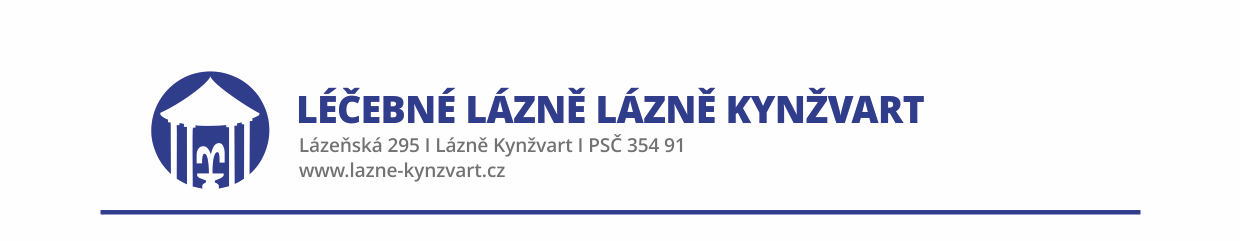 OBJEDNÁVKA č. 24069Objednatel: 						Dodavatel:LÉČEBNÉ LÁZNĚ LÁZNĚ KYNŽVART 			AUTO MUSILLázeňská 295, 354 91 Lázně Kynžvart 			Stará Voda 209, 353 01 Mariánské Lázně IČ: 00883573 			IČ:  11380900DIČ: CZ00883573 			DIČ: CZ6209181022Bankovní spojení: ČSOB Cheb 			Bankovní spojení: č. ú.: 264509038/0300 			č. ú.:.Zastoupený: Mgr. Karel Naxera, ředitel 			Zastoupený: Miroslav Musil Kontaktní osoba: Jaroslav Frank			Kontaktní osoba: Martin Benda   Tel: +420 723 854 790 			Tel: +420 605 517 380E-mail:fakturace@lazne-kynzvart.cz 	       		E-mail: martbenda@seznam.czObjednáváme u Vás servis vozidel Léčebných lázní Lázně Kynžvart pro rok 2024 za ceny stanovené v ceníku.Jednotlivé objednávky nesmí přesáhnout sumu 10 000 Kč bez DPH. V případě sumy přesahující tuto částku je nezbytné povolení náměstka pro ekonomiku a provoz nebo ředitele LL LK.Předpokládaná výše celoroční objednávky činí 200 000 Kč bez DPH.Další podmínky:Platební podmínky:Faktura musí obsahovat náležitosti řádného daňového dokladu podle ustanovení § 26 a násl. zákona č. 235/2004 Sb.Doba splatnosti faktur činí 14 dní.V ceně budou obsaženy všechny náklady spojené s plněním předmětu zakázky.Dodavatel souhlasí se zveřejněním v registru smluv v souladu se zákonem č. 340/2015 Sb., o zvláštních podmínkách účinnosti některých smluv, uveřejňování těchto smluv a o registru smluv.V Lázních Kynžvart dne 8.2.2024Mgr. Karel Naxeraředitel